Включить в раздел 3 Положения о закупках товаров, работ, услуг для нужд муниципального автономного учреждения дополнительного образования «Викуловский Центр творчества»» (далее - Положения) пункты 3.2.1, 3.3.1, 3.4.1 следующего содержания:  «3.2.1.  При осуществлении закупок радиоэлектронной продукции путем проведения конкурса или иным способом, при котором победитель закупки определяется на основе критериев оценки и сопоставления заявок на участие в закупке, указанных в документации о закупке, или победителем в котором признается лицо, предложившее наиболее низкую цену договора, оценка и сопоставление заявок на участие в закупке, которые содержат предложения о поставке радиоэлектронной продукции, включенной в единый реестр российской радиоэлектронной продукции, по стоимостным критериям оценки производятся по предложенной в указанных заявках цене договора, сниженной на 30 процентов, при этом договор заключается по цене договора, предложенной участником в заявке на участие в закупке.3.3.1. При осуществлении закупок радиоэлектронной продукции путем проведения аукциона или иным способом, при котором определение победителя проводится путем снижения начальной (максимальной) цены договора, указанной в извещении о закупке, на "шаг", установленный в документации о закупке, в случае если победителем закупки представлена заявка на участие в закупке, содержащая предложение о поставке радиоэлектронной продукции, не включенной в единый реестр российской радиоэлектронной продукции, договор с таким победителем заключается по цене, сниженной на 30 процентов от предложенной им цены договора.3.4.1. При осуществлении закупок радиоэлектронной продукции путем проведения аукциона или иным способом, при котором определение победителя проводится путем снижения начальной (максимальной) цены договора, указанной в извещении о закупке, на "шаг", установленный в документации о закупке, в случае если победителем закупки, при проведении которой цена договора снижена до нуля и которая проводится на право заключить договор, представлена заявка на участие в закупке, которая содержит предложение о поставке радиоэлектронной продукции, не включенной в единый реестр российской радиоэлектронной продукции, договор с таким победителем заключается по цене, увеличенной на 30 процентов от предложенной им цены договора».Включить в раздел 4 Положения пункт 4.13 следующего содержания:«4.13. Федеральным органом исполнительной власти, осуществляющим функции по выработке государственной политики и нормативно-правовому регулированию в сфере закупок товаров, работ, услуг для обеспечения государственных и муниципальных нужд, осуществляется мониторинг закупок, представляющий собой систему наблюдений в сфере закупок, осуществляемых на постоянной основе посредством сбора, обобщения, систематизации и оценки информации об осуществлении закупок. Порядок и срок осуществления мониторинга закупок, требования к его содержанию устанавливаются Правительством Российской Федерации».       (Пункт 4.13  раздела 4 Положения вступает в силу с «01» апреля 2021 года).3. Включить в раздел 12 Положения пункты 12.4.1 -12.4.9 раздела 12 Положения в следующей редакции:«12.4.1. Для целей проведения конкурентных закупок лица, выступающие на стороне одного участника процедуры закупки, рассматриваются в качестве коллективного участника закупки. Особенности требований к лицам, выступающим на стороне одного участника процедуры закупки, предусмотрены пунктами 12.4.2 – 12.4.9. раздела 12 настоящего Положения.12.4.2. Лица, выступающие на стороне одного участника процедуры закупки, обязаны заключить между собой соглашение, которое должно отвечать следующим требованиям:- соответствие нормам Гражданского кодекса Российской Федерации;- в соглашении должны быть четко определены права и обязанности членов коллективного участника как в рамках участия в закупке, так и в рамках исполнения договора;- в соглашении должно быть приведено четкое распределение номенклатуры, объемов, стоимости и сроков поставки товаров (выполнения работ, оказания услуг) между членами коллективного участника; при этом соглашением должно быть предусмотрено, что поставка товаров (выполнение работ, оказание услуг) требующих специальной правоспособности, а также реализация прав и обязанностей, требующих специальной правоспособности, осуществляются исключительно лицами, входящими в состав коллективного участника и обладающими необходимой правоспособностью;- в соглашении должен быть определен лидер, который в дальнейшем будет представлять интересы каждого из лиц, входящих в состав коллективного участника;- в соглашении должен быть предусмотрен механизм установления ответственности коллективного участника за неисполнение или ненадлежащее исполнение договора с заказчиком, в том числе объем ответственности каждого лица, входящего в состав коллективного участника или порядок его определения, а также порядок предъявления и рассмотрения претензий заказчика;- соглашением должно быть предусмотрено, что каждое из лиц, входящих в состав коллективного участника, согласно на заключение с заказчиком по итогам закупки отдельного договора в случае, если заказчик примет такое решение, однако оно не вправе требовать от заказчика заключения отдельных договоров по итогам закупки; в случае принятия заказчиком решения о заключении по итогам закупки нескольких договоров по числу членов коллективного участника (с каждым членом коллективного участника) объем принимаемых обязательств и предоставляемых прав определяется в соответствии с распределением номенклатуры, объемов, стоимости и сроков поставки товаров, выполнения работ, оказания услуг между членами коллективного участника, указанным в соглашении; в случае, если заказчиком не принято такое решение, договор заключается с лидером или со множеством лиц на стороне поставщика (включая всех лиц, выступающих на стороне коллективного участника) согласно условиям документации о закупке.12.4.3.  Копия соглашения между лицами, выступающими на стороне одного участника закупки, представляется в составе заявки. Также заявка должна включать сведения о распределении объемов поставок внутри, выполнения работ, оказания услуг коллективного участника по форме, установленной в закупочной документации.12.4.4. Лица, выступающие на стороне одного Участника закупки, в том числе коллективного, не вправе участвовать в этой же закупке самостоятельно или на стороне другого Участника закупки. Несоблюдение данного требования является основанием для отклонения заявок как всех участников закупки, на стороне которых выступает такое лицо, так и заявки, поданной таким лицом самостоятельно.12.4.5. Каждый член коллективного участника должен самостоятельно отвечать требованиям, установленным к участникам закупки в части общей гражданской правоспособности согласно главе 12 настоящего Положения. В составе заявки коллективного участника, в обязательном порядке, в отношении каждого участника, должны быть представлены копии документов, предусмотренные абз. 1, 2, 3, 6, 7, 8 п. 15.7 раздела 15 , абз. 1, 2, 3, 5, 6, 7 п. 16.4.1 раздела 16, абз. 1, 2, 3, 5, 6, 7 п. 17.6.2 раздела 17, п.п. 1, 2, 7 п. 19.6 раздела 19, п.п. 1, 2, 9, 10, 11, 12, 14 п. 20.5 раздела 20, абз. 3, 4, 5, 8, 9, 10 п. 21.6.1 раздела 21 настоящего Положения. 12.4.6. В случае несоответствия какого-либо из заявленных членов коллективного участника требованиям  документации о закупке, заявка такого коллективного участника отклоняется в рамках отборочной стадии от дальнейшего участия в закупке.12.4.7. Заявка подается лидером коллективного участника от своего имени со ссылкой на то, что он представляет интересы коллективного участника в рамках данной закупки.12.4.8. Коллективный участник отстраняется, а договор с ним не заключается либо расторгается, если выяснится, что из состава коллективного участника вышло одно или несколько его лиц.12.4.9. Возможность и условия дополнительного привлечения третьих лиц – юридических или физических лиц, выполняющих часть поставок (выполнение работ, оказание услуг)  по договору, установлены в проекте договора. Однако при рассмотрении, оценке и сопоставлении заявок опыт и ресурсы третьих лиц, не являющихся членами коллективного участника, не учитываются.»4.	Включить в раздел 14 Положения пункт 14.10.12. следующего содержания:«14.10.12. Оператором электронной площадки обеспечивается конфиденциальность информации:1) о содержании заявок на участие в конкурентной закупке в электронной форме, окончательных предложений до окончания срока подачи заявок, окончательных предложений;2) об участниках конкурентной закупки в электронной форме, подавших заявки на участие в такой закупке, до предоставления комиссии по осуществлению конкурентных закупок в соответствии с Федеральным законом № 223-ФЗ и соглашением, предусмотренным частью 2 статьи 3.3 Федерального закона № 223-ФЗ, доступа к данным заявкам (ко вторым частям заявок, направляемым заказчику в соответствии с подпунктом 3 пункта 23.22 раздела 23 настоящего Положения в случае осуществления конкурентной закупки в электронной форме, участниками которой могут быть только субъекты малого и среднего предпринимательства).»(Подпункт 2 пункта 14.10.12 раздела 14 Положения вступает в силу с «01» апреля 2021 года).Внести в раздел 23 Положения следующие изменения:Подпункт 3 пункта 23.4 раздела 23 Положения читать в следующей редакции - «рассмотрение и оценка заказчиком поданных участниками конкурса в электронной форме заявок на участие в таком конкурсе».(Подпункт 3 пункта 23.4 раздела 23 Положения в данной редакции вступает в силу с «01» апреля 2021 года).Подпункт 4 пункта 23.4 раздела 23 Положения признать утратившим силу.(Изменения о признании утратившим силу подпункта 4 пункта 23.4 раздела 23 Положения вступают в силу с «01» апреля 2021 года).Подпункт 5 пункта 23.4 раздела 23 Положения читать в следующей редакции – «сопоставление дополнительных ценовых предложений участников конкурса в электронной форме о снижении цены договора».(Подпункт 5 пункта 23.4 раздела 23 Положения в данной редакции вступает в силу с «01» апреля 2021 года).Подпункт 1 пункта 23.5 раздела 23 Положения читать в следующей редакции – «каждый этап конкурса в электронной форме может быть включен в него однократно».(Подпункт 1 пункта 23.5 раздела 23 Положения в данной редакции вступает в силу с «01» апреля 2021 года).Подпункт 3 пункта 23.5 раздела 23 Положения читать в следующей редакции – «в документации о конкурентной закупке должны быть установлены сроки проведения каждого этапа конкурса в электронной форме».(Подпункт 3 пункта 23.5 раздела 23 Положения в данной редакции вступает в силу с «01» апреля 2021 года).Подпункт 6 пункта 23.5 раздела 23 Положения читать в следующей редакции – «обсуждение с участниками конкурса в электронной форме содержащихся в их заявках предложений о функциональных характеристиках (потребительских свойствах) товаров, качестве работ, услуг и об иных условиях исполнения договора, предусмотренное подпунктом 2 пункта 23.4. настоящего раздела, должно осуществляться с участниками конкурса в электронной форме, подавшими заявку на участие в таком конкурсе. При этом должны быть обеспечены равный доступ указанных участников, к участию в этом обсуждении и соблюдение заказчиком положений Федерального закона от 29 июля 2004 года N 98-ФЗ "О коммерческой тайне"».(Подпункт 6 пункта 23.5 раздела 23 Положения в данной редакции вступает в силу с «01» апреля 2021 года).Подпункт 7 пункта 23.5 раздела 23 Положения читать в следующей редакции – «после размещения в ЕИС протокола, содержащего решение о необходимости уточнения функциональных характеристик (потребительских свойств) закупаемых товаров, качества работ, услуг, иных условий исполнения договора и составляемого по результатам этапа конкурса в электронной форме, предусмотренного подпунктом 2 пункта 23.4. настоящего раздела, любой участник конкурса в электронной форме вправе отказаться от дальнейшего участия в конкурсе в электронной форме. Такой отказ выражается в непредставлении участником конкурса в электронной форме окончательного предложения.»(Подпункт 7 пункта 23.5 раздела 23 Положения в данной редакции вступает в силу с «01» апреля 2021 года).Подпункт 8 пункта 23.5 раздела 23 Положения читать в следующей редакции – «участник конкурса в электронной форме подает одно окончательное предложение в отношении каждого предмета конкурса в электронной форме (лота) в любое время с момента размещения заказчиком в ЕИС уточненных извещения о проведении конкурса в электронной форме и документации о конкурентной закупке до предусмотренных такими извещением и документацией о конкурентной закупке даты и времени окончания срока подачи окончательных предложений. Подача окончательного предложения, осуществляется в порядке, установленном Федеральным законом № 223-ФЗ для подачи заявки».(Подпункт 8 пункта 23.5 раздела 23 Положения в данной редакции вступает в силу с «01» апреля 2021 года).Подпункт 9 пункта 23.5 раздела 23 Положения признать утратившим силу.(Изменения о признании утратившим силу подпункта 9 пункта 23.5 раздела 23 Положения вступают в силу с «01» апреля 2021 года).Абзац «б» подпункта 10 пункта 23.5 раздела 23 Положения читать в следующей редакции – «участники конкурса в электронной форме вправе подать на электронной площадке одно дополнительное ценовое предложение, которое должно быть ниже ценового предложения поданного им ранее. Продолжительность приема дополнительных ценовых предложений составляет три часа».(Абзац «б» подпункта 10 пункта 23.5 раздела 23 Положения в данной редакции вступает в силу с «01» апреля 2021 года).Пункт 23.6 раздела 23 Положения признать утратившим силу.(Изменения о признании утратившим силу пункта 23.6 раздела 23 Положения вступают в силу с «01» апреля 2021 года).Включить в раздел 23 Положения п. 23.7.1 следующего содержания «В течение одного часа после окончания срока подачи в соответствии с подпунктом 10 пункта 23.5 раздела 23 настоящего Положения дополнительных ценовых предложений, а также в течение одного часа после окончания подачи в соответствии с пунктом 23.7 раздела 23 настоящего Положения предложений о цене договора оператор электронной площадки составляет и размещает на электронной площадке и в единой информационной системе протокол подачи дополнительных ценовых предложений либо протокол подачи предложений о цене договора, содержащие дату, время начала и окончания подачи дополнительных ценовых предложений, предложений о цене договора и поступившие дополнительные ценовые предложения, минимальные предложения о цене договора каждого участника аукциона в электронной форме с указанием времени их поступления».(Пункт 23.7.1 раздела 23 Положения вступает в силу с «01» апреля 2021 года).Включить в раздел 23  Положения п. 23.7.2 следующего содержания «Запрос предложений в электронной форме проводится в порядке, установленном настоящей статьей для проведения конкурса в электронной форме, с учетом особенностей, установленных настоящим разделом Положения. При этом подача окончательного предложения, дополнительного ценового предложения не осуществляется».(Пункт 23.7.2 раздела 23 Положения вступает в силу с «01» апреля 2021 года).Пункт 23.8 раздела 23 Положения признать утратившим силу.(Изменения о признании утратившим силу пункта 23.8 раздела 23 Положения вступают в силу с «01» апреля 2021 года).Пункт 23.9 раздела 23 Положения признать утратившим силу.(Изменения о признании утратившим силу пункта 23.9 раздела 23 Положения вступают в силу с «01» апреля 2021 года).Пункт 23.10 раздела 23 Положения считать пунктом 23.19 раздела 23 Положения.Включить в раздел 23 пункт 23.10 следующего содержания: «23.10. Проведение конкурентной закупки с участием субъектов малого и среднего предпринимательства осуществляется заказчиком на электронной площадке, функционирующей в соответствии с едиными требованиями, предусмотренными Федеральным законом № 44-ФЗ, и дополнительными требованиями, установленными Правительством Российской Федерации и предусматривающими в том числе:1) требования к проведению такой конкурентной закупки в соответствии с настоящим Федеральным законом;2) порядок и случаи блокирования денежных средств, внесенных участниками такой конкурентной закупки в целях обеспечения заявок на участие в такой конкурентной закупке, и прекращения данного блокирования (если требование об обеспечении заявок на участие в такой закупке установлено заказчиком в извещении об осуществлении такой закупки, документации о конкурентной закупке);3) утратил силу; (Изменения о признании утратившим силу подпункта 3 пункта 23.10 раздела 23 Положения вступают в силу с «01» апреля 2021 года).4) порядок использования государственной информационной системы, осуществляющей фиксацию юридически значимых действий, бездействия в ЕИС, на электронной площадке при проведении такой закупки;5) порядок утраты юридическим лицом статуса оператора электронной площадки для целей настоящего Федерального закона.Подпункт 3 пункта 23.10 раздела 23 Положения признать утратившим силу.(Изменения о признании утратившим силу подпункта 3 пункта 23.10 раздела 23 Положения вступают в силу с «01» апреля 2021 года).Включить в раздел 23 пункты 23.11 – 23.13 следующего содержания:«23.11. Правительство Российской Федерации утверждает перечень операторов электронных площадок, которые соответствуют требованиям, установленным на основании пункта 23.10. настоящего раздела. Оператор электронной площадки в порядке, предусмотренном подпунктом 5 пункта 23.10. настоящего раздела, подлежит исключению из этого перечня в случае несоответствия одному или нескольким требованиям, установленным на основании пункта 23.10. настоящего раздела, а также в случае его обращения об исключении из этого перечня.23.12. При осуществлении конкурентной закупки с участием субъектов малого и среднего предпринимательства обеспечение заявок на участие в такой конкурентной закупке (если требование об обеспечении заявок установлено заказчиком в извещении об осуществлении такой закупки, документации о конкурентной закупке) может предоставляться участниками такой закупки путем внесения денежных средств в соответствии с настоящей статьей или предоставления банковской гарантии. Выбор способа обеспечения заявки на участие в такой закупке осуществляется участником такой закупки.23.13. При осуществлении конкурентной закупки с участием субъектов малого и среднего предпринимательства денежные средства, предназначенные для обеспечения заявки на участие в такой закупке, вносятся участником такой закупки на специальный счет, открытый им в банке, включенном в перечень, определенный Правительством Российской Федерации в соответствии с Федеральным законом № 44-ФЗ (далее - специальный банковский счет).Включить в раздел 23 пункт 23.14 раздела 23 следующего содержания «В течение одного часа с момента окончания срока подачи заявок на участие в конкурентной закупке с участием субъектов малого и среднего предпринимательства оператор электронной площадки направляет в банк информацию об участнике закупки и размере денежных средств, необходимом для обеспечения заявки. Банк в течение одного часа с момента получения указанной информации осуществляет блокирование при наличии на специальном банковском счете участника закупки незаблокированных денежных средств в размере обеспечения указанной заявки и информирует оператора. Блокирование денежных средств не осуществляется в случае отсутствия на специальном банковском счете участника такой закупки денежных средств в размере для обеспечения указанной заявки либо в случае приостановления операций по такому счету в соответствии с законодательством Российской Федерации, о чем оператор электронной площадки информируется в течение одного часа. В случае, если блокирование денежных средств не может быть осуществлено по основаниям, предусмотренным настоящей частью, оператор электронной площадки обязан вернуть указанную заявку подавшему ее участнику в течение одного часа с момента получения соответствующей информации от банка».(Пункт 23.14 раздела 23 Положения в данной редакции вступает в силу с «01» апреля 2021 года).Включить в раздел 23 пункты 23.15 -23.18 следующего содержания:«23.15. Участник конкурентной закупки с участием субъектов малого и среднего предпринимательства вправе распоряжаться денежными средствами, которые находятся на специальном банковском счете и в отношении которых не осуществлено блокирование в соответствии с пунктом 23.14. настоящего раздела.23.16. Участник конкурентной закупки с участием субъектов малого и среднего предпринимательства вправе распоряжаться денежными средствами, которые находятся на специальном банковском счете и в отношении которых не осуществлено блокирование в соответствии с пунктом 23.14. настоящего раздела.23.17. Денежные средства, внесенные на специальный банковский счет в качестве обеспечения заявок на участие в конкурентной закупке с участием субъектов малого и среднего предпринимательства, перечисляются на счет заказчика, указанный в извещении об осуществлении такой закупки, документации о конкурентной закупке, в случае уклонения, в том числе не предоставления или предоставления с нарушением условий, установленных извещением об осуществлении такой закупки, документацией о конкурентной закупке, до заключения договора заказчику обеспечения исполнения договора (если в извещении об осуществлении такой закупки, документации о конкурентной закупке установлено требование об обеспечении исполнения договора), или отказа участника такой закупки заключить договор.23.18. Субъекты малого и среднего предпринимательства получают аккредитацию на электронной площадке в порядке, установленном Федеральным законом № 44-ФЗ».Пункт 23.19 раздела 23 Положения признать утратившим силу.(Изменения о признании утратившим силу пункта 23.19 раздела 23 Положения вступают в силу с «01» апреля 2021 года). Включить враздел 23 Положения пункты  23.19.1 – 23.19.8  следующего содержания:«23.19.1. В документации о конкурентной закупке заказчик вправе установить обязанность представления следующих информации и документов:1) наименование, фирменное наименование (при наличии), адрес юридического лица в пределах места нахождения юридического лица, учредительный документ, если участником конкурентной закупки с участием субъектов малого и среднего предпринимательства является юридическое лицо;2) фамилия, имя, отчество (при наличии), паспортные данные, адрес места жительства физического лица, зарегистрированного в качестве индивидуального предпринимателя, если участником конкурентной закупки с участием субъектов малого и среднего предпринимательства является индивидуальный предприниматель;3) идентификационный номер налогоплательщика участника конкурентной закупки с участием субъектов малого и среднего предпринимательства или в соответствии с законодательством соответствующего иностранного государства аналог идентификационного номера налогоплательщика (для иностранного лица);4) идентификационный номер налогоплательщика (при наличии) учредителей, членов коллегиального исполнительного органа, лица, исполняющего функции единоличного исполнительного органа юридического лица, если участником конкурентной закупки с участием субъектов малого и среднего предпринимательства является юридическое лицо, или в соответствии с законодательством соответствующего иностранного государства аналог идентификационного номера налогоплательщика таких лиц;5) копия документа, подтверждающего полномочия лица действовать от имени участника конкурентной закупки с участием субъектов малого и среднего предпринимательства, за исключением случаев подписания заявки:а) индивидуальным предпринимателем, если участником такой закупки является индивидуальный предприниматель;б) лицом, указанным в едином государственном реестре юридических лиц в качестве лица, имеющего право без доверенности действовать от имени юридического лица (далее в настоящей статье - руководитель), если участником такой закупки является юридическое лицо;6) копии документов, подтверждающих соответствие участника конкурентной закупки с участием субъектов малого и среднего предпринимательства требованиям, установленным в соответствии с законодательством Российской Федерации к лицам, осуществляющим поставку товара, выполнение работы, оказание услуги, являющихся предметом закупки, за исключением случая, предусмотренного абзацом "е" подпункта 9 пункта 23.19.1 настоящего раздела;7) копия решения о согласии на совершение крупной сделки или о последующем одобрении этой сделки, если требование о наличии указанного решения установлено законодательством Российской Федерации и для участника конкурентной закупки с участием субъектов малого и среднего предпринимательства заключение по результатам такой закупки договора либо предоставление обеспечения заявки на участие в такой закупке (если требование об обеспечении заявок установлено заказчиком в извещении об осуществлении такой закупки, документации о конкурентной закупке), обеспечения исполнения договора (если требование об обеспечении исполнения договора установлено заказчиком в извещении об осуществлении такой закупки, документации о конкурентной закупке) является крупной сделкой;8) информация и документы об обеспечении заявки на участие в конкурентной закупке с участием субъектов малого и среднего предпринимательства, если соответствующее требование предусмотрено извещением об осуществлении такой закупки, документацией о конкурентной закупке:а) реквизиты специального банковского счета участника конкурентной закупки с участием субъектов малого и среднего предпринимательства, если обеспечение заявки на участие в такой закупке предоставляется участником такой закупки путем внесения денежных средств;б) банковская гарантия или ее копия, если в качестве обеспечения заявки на участие в конкурентной закупке с участием субъектов малого и среднего предпринимательства участником такой закупки предоставляется банковская гарантия;9) декларация, подтверждающая на дату подачи заявки на участие в конкурентной закупке с участием субъектов малого и среднего предпринимательства:а) непроведение ликвидации участника конкурентной закупки с участием субъектов малого и среднего предпринимательства - юридического лица и отсутствие решения арбитражного суда о признании участника такой закупки - юридического лица или индивидуального предпринимателя несостоятельным (банкротом);б) неприостановление деятельности участника конкурентной закупки с участием субъектов малого и среднего предпринимательства в порядке, установленном Кодексом Российской Федерации об административных правонарушениях;в) отсутствие у участника конкурентной закупки с участием субъектов малого и среднего предпринимательства недоимки по налогам, сборам, задолженности по иным обязательным платежам в бюджеты бюджетной системы Российской Федерации (за исключением сумм, на которые предоставлены отсрочка, рассрочка, инвестиционный налоговый кредит в соответствии с законодательством Российской Федерации о налогах и сборах, которые реструктурированы в соответствии с законодательством Российской Федерации, по которым имеется вступившее в законную силу решение суда о признании обязанности заявителя по уплате этих сумм исполненной или которые признаны безнадежными к взысканию в соответствии с законодательством Российской Федерации о налогах и сборах) за прошедший календарный год, размер которых превышает двадцать пять процентов балансовой стоимости активов участника такой закупки, по данным бухгалтерской (финансовой) отчетности за последний отчетный период. Участник такой закупки считается соответствующим установленному требованию в случае, если им в установленном порядке подано заявление об обжаловании указанных недоимки, задолженности и решение по данному заявлению на дату рассмотрения заявки на участие в конкурентной закупке с участием субъектов малого и среднего предпринимательства не принято;г) отсутствие у участника конкурентной закупки с участием субъектов малого и среднего предпринимательства - физического лица, зарегистрированного в качестве индивидуального предпринимателя, либо у руководителя, членов коллегиального исполнительного органа, лица, исполняющего функции единоличного исполнительного органа, или главного бухгалтера юридического лица - участника конкурентной закупки с участием субъектов малого и среднего предпринимательства непогашенной или неснятой судимости за преступления в сфере экономики и (или) преступления, предусмотренные статьями 289, 290, 291, 291.1 Уголовного кодекса Российской Федерации, а также неприменение в отношении указанных физических лиц наказания в виде лишения права занимать определенные должности или заниматься определенной деятельностью, которые связаны с поставкой товара, выполнением работы, оказанием услуги, являющихся предметом осуществляемой закупки, и административного наказания в виде дисквалификации;д) отсутствие фактов привлечения в течение двух лет до момента подачи заявки на участие в конкурентной закупке с участием субъектов малого и среднего предпринимательства участника такой закупки - юридического лица к административной ответственности за совершение административного правонарушения, предусмотренного статьей 19.28 Кодекса Российской Федерации об административных правонарушениях;е) соответствие участника конкурентной закупки с участием субъектов малого и среднего предпринимательства указанным в документации о конкурентной закупке требованиям законодательства Российской Федерации к лицам, осуществляющим поставку товара, выполнение работы, оказание услуги, являющихся предметом закупки, если в соответствии с законодательством Российской Федерации информация и документы, подтверждающие такое соответствие, содержатся в открытых и общедоступных государственных реестрах, размещенных в информационно-телекоммуникационной сети "Интернет" (с указанием адреса сайта или страницы сайта в информационно-телекоммуникационной сети "Интернет", на которых размещены эти информация и документы);ж) обладание участником конкурентной закупки с участием субъектов малого и среднего предпринимательства исключительными правами на результаты интеллектуальной деятельности, если в связи с исполнением договора заказчик приобретает права на такие результаты;з) обладание участником конкурентной закупки с участием субъектов малого и среднего предпринимательства правами использования результата интеллектуальной деятельности в случае использования такого результата при исполнении договора;10) предложение участника конкурентной закупки с участием субъектов малого и среднего предпринимательства в отношении предмета такой закупки;11) копии документов, подтверждающих соответствие товара, работы или услуги, являющихся предметом закупки, требованиям, установленным в соответствии с законодательством Российской Федерации, в случае, если требования к данным товару, работе или услуге установлены в соответствии с законодательством Российской Федерации и перечень таких документов предусмотрен документацией о конкурентной закупке. При этом не допускается требовать представление указанных документов, если в соответствии с законодательством Российской Федерации они передаются вместе с товаром;12) наименование страны происхождения поставляемого товара (при осуществлении закупки товара, в том числе поставляемого заказчику при выполнении закупаемых работ, оказании закупаемых услуг), документ, подтверждающий страну происхождения товара, предусмотренный актом Правительства Российской Федерации, принятым в соответствии с пунктом 1 части 8 статьи 3 Федерального закона 223-ФЗ;13) предложение о цене договора (цене лота, единицы товара, работы, услуги), за исключением проведения аукциона в электронной форме.23.19.2. В случае, если документацией о конкурентной закупке установлено применение к участникам конкурентной закупки с участием субъектов малого и среднего предпринимательства, к предлагаемым ими товарам, работам, услугам, к условиям исполнения договора критериев и порядка оценки и сопоставления заявок на участие в такой закупке, данная документация должна содержать указание на информацию и документы, подлежащие представлению в заявке на участие в такой закупке для осуществления ее оценки. При этом отсутствие указанных информации и документов не является основанием для отклонения заявки.23.19.3. Не допускается установление в документации о конкурентной закупке обязанности представлять в заявке на участие в такой закупке информацию и документы, не предусмотренные пунктами 23.19.1 и 23.19.2 настоящего раздела.23.19.4. При осуществлении конкурентной закупки с участием субъектов малого и среднего предпринимательства путем проведения аукциона в электронной форме, запроса котировок в электронной форме установление критериев и порядка оценки, указанных в пункте 23.19.2 настоящего раздела, не допускается.23.19.5. Заявка на участие в конкурсе в электронной форме, запросе предложений в электронной форме состоит из двух частей и предложения участника закупки о цене договора (цене лота, единицы товара, работы, услуги). Первая часть данной заявки должна содержать информацию и документы, предусмотренные подпунктом 10 пункта 23.19.1, а также пункта 23.19.2 настоящего раздела в отношении критериев и порядка оценки и сопоставления заявок на участие в такой закупке, применяемых к предлагаемым участниками такой закупки товарам, работам, услугам, к условиям исполнения договора (в случае установления в документации о конкурентной закупке этих критериев). Вторая часть данной заявки должна содержать информацию и документы, предусмотренные подпунктами 1 - 9, 11 и 12 пункта 23.19.1, а также пункта 23.19.2 настоящего раздела в отношении критериев и порядка оценки и сопоставления заявок на участие в такой закупке, применяемых к участникам конкурентной закупки с участием субъектов малого и среднего предпринимательства (в случае установления в документации о конкурентной закупке этих критериев). При этом предусмотренные настоящей частью информация и документы должны содержаться в заявке на участие в конкурсе в электронной форме, запросе предложений в электронной форме в случае установления обязанности их представления в соответствии с пунктом 23.19.1 настоящего раздела.23.19.6. Заявка на участие в аукционе в электронной форме состоит из двух частей. Первая часть данной заявки должна содержать информацию и документы, предусмотренные подпунктом 10 пункта 23.19.1 настоящего раздела. Вторая часть данной заявки должна содержать информацию и документы, предусмотренные подпунктами 1 - 9, 11 и 12 пункта 23.19.1 настоящего раздела. При этом предусмотренные настоящей частью информация и документы должны содержаться в заявке на участие в аукционе в электронной форме в случае установления обязанности их представления в соответствии с пунктом 23.19.1 настоящего раздела.23.19.7. Заявка на участие в запросе котировок в электронной форме должна содержать информацию и документы, предусмотренные пунктом 23.19.1 настоящего раздела, в случае установления заказчиком обязанности их представления.23.19.8. Декларация, предусмотренная подпунктом 9 пункта 23.19.1 настоящего раздела, представляется в составе заявки участником конкурентной закупки с участием субъектов малого и среднего предпринимательства с использованием программно-аппаратных средств электронной площадки. Оператор электронной площадки обеспечивает участнику конкурентной закупки с участием субъектов малого и среднего предпринимательства возможность включения в состав заявки и направления заказчику информации и документов, указанных в пункте 23.19.1 настоящего раздела, посредством программно-аппаратных средств электронной площадки в случае их представления данному оператору при аккредитации на электронной площадке в соответствии с пунктом 23.18 настоящего раздела».(Пункты 23.19.1 -23.19.8 раздела 23 Положения вступают в силу с «01» апреля 2021 года).Пункт 23.11 раздела 23 Положения считать пунктом 23.20 раздела 23 Положения.Пункт 23.20 раздела 23 Положения признать утратившим силу.(Изменения о признании утратившим силу пункта 23.20 раздела 23 Положения вступают в силу с «01» апреля 2021 года).Пункт 23.12 раздела 23 Положения считать пунктом 23.21 раздела 23 Положения.Пункт 23.21 раздела 23 Положения читать в следующей редакции «В случае содержания в первой части заявки на участие в конкурсе в электронной форме, аукционе в электронной форме, запросе предложений в электронной форме сведений об участнике таких конкурса, аукциона или запроса предложений и (или) о ценовом предложении данная заявка подлежит отклонению».(Пункт 23.21 раздела 23 Положения в данной редакции вступает в силу с «01» апреля 2021 года).Пункт 23.13 раздела 23 Положения считать пунктом 23.22 раздела 23 Положения.Подпункт 1 пункта 23.22 раздела 23 Положения читать в следующей редакции «первые части заявок на участие в конкурсе в электронной форме, аукционе в электронной форме, запросе предложений в электронной форме, заявки на участие в запросе котировок в электронной форме - не позднее дня, следующего за днем окончания срока подачи заявок на участие в конкурентной закупке с участием только субъектов малого и среднего предпринимательства, установленного извещением об осуществлении конкурентной закупки, документацией о конкурентной закупке либо предусмотренными пунктом 23.22 настоящего раздела уточненными извещением, документацией».(Подпункт 1 пункта 23.22 раздела 23 Положения в данной редакции вступает в силу с «01» апреля 2021 года).Подпункт 2 пункта 23.22 раздела 23 Положения признать утратившим силу.(Изменения о признании утратившим силу подпункта 2 пункта 23.22 раздела 23 Положения вступают в силу с «01» апреля 2021 года).Подпункт 3 пункта 23.22 раздела Положения читать в следующей редакции «вторые части заявок на участие в конкурсе, аукционе, запросе предложений - в сроки, установленные извещением о проведении таких конкурса, аукциона, запроса предложений, а также предложения о цене договора (при проведении конкурса в электронной форме, запроса предложений в электронной форме), протокол, предусмотренный пунктом 23.7.1 настоящего раздела (при проведении аукциона в электронной форме документацией о конкурентной закупке либо предусмотренные разделом 23 настоящего Положения  уточненными извещением, документацией». Указанные сроки не могут быть ранее сроков:»(Подпункт 3 пункта 23.22 раздела 23 Положения в данной редакции вступает в силу с «01» апреля 2021 года).Абзац «а» подпункта 3 пункта 23.22 раздела 23 Положения читать в следующей редакции «размещения заказчиком в ЕИС протокола, составляемого в ходе проведения таких конкурса, аукциона, запроса предложений по результатам рассмотрения первых частей заявок».(Абзац «а» подпункта 3 пункта 23.22 раздела 23 Положения в данной редакции вступает в силу с «01» апреля 2021 года).Абзац «б» подпункта 3 пункта 23.22 раздела 23 Положения читать в следующей редакции «проведения процедуры подачи участниками аукциона в электронной форме предложений о цене договора с учетом требований пункта 23.7 настоящего раздела (при проведении аукциона в электронной форме);».(Абзац «б» подпункта 3 пункта 23.22 раздела 23 Положения в данной редакции вступает в силу с «01» апреля 2021 года).Включить в пункт 23.22 раздела 23  Положения подпункт 4 следующего содержания «протокол, предусмотренный пунктом 23.7.1 настоящего раздела (в случае, если конкурс в электронной форме включает этап, предусмотренный пунктом 5 пункта 23.4 настоящего раздела), - не ранее срока размещения заказчиком в единой информационной системе протокола, составляемого в ходе проведения конкурса в электронной форме по результатам рассмотрения вторых частей заявок».(Подпункт 4 пункта 23.22 раздела 23 Положения вступает в силу с «01» апреля 2021 года).Пункт 23.14 раздела 23 Положения считать пунктом 23.23 раздела 23 Положения.Пункт 23.15 раздела 23 Положения считать пунктом 23.24 раздела 23 Положения.Пункт 23.24 раздела 23 Положения читать в следующей редакции «По итогам рассмотрения первых частей заявок на участие в конкурсе в электронной форме, аукционе в электронной форме, запросе предложений в электронной форме направляет оператору электронной площадки протокол, составляемый в ходе осуществления конкурентной закупки (по результатам этапа конкурентной закупки), который предусматривается главами настоящего Положения для проведения соответствующих конкурентных процедур в электронной форме. В течение часа с момента получения указанного протокола оператор электронной площадки размещает его в ЕИС».(Пункт 23.24 раздела 23 Положения в данной редакции вступает в силу с «01» апреля 2021 года).Пункт 23.16 раздела 23 Положения считать пунктом 23.24 раздела 23 Положения.Пункт 23.25 раздела 23 Положения признать утратившим силу.(Изменения о признании утратившим силу пункта 23.25 раздела 23 Положения вступают в силу с «01» апреля 2021 года).Пункт 23.17 раздела 23 Положения считать пунктом 23.26 раздела 23 Положения.Пункт 23.26 раздела 23 Положения читать в следующей редакции «В течение одного рабочего дня после направления оператором электронной площадки информации, указанной в подпунктах 1 (при проведении запроса котировок в электронной форме), 3, 4 (в случае, если конкурс в электронной форме включает этап, предусмотренный подпунктом 5 пункта 23.4 настоящего раздела) пункта 23.22 настоящего раздела комиссия по осуществлению закупок на основании результатов оценки заявок на участие в такой закупке присваивает каждой такой заявке порядковый номер в порядке уменьшения степени выгодности содержащихся в них условий исполнения договора. Заявке на участие в конкурсе в электронной форме или в запросе предложений в электронной форме, в которых содержатся лучшие условия исполнения договора, а в случае проведения аукциона в электронной форме или запроса котировок в электронной форме - наименьшее ценовое предложение, присваивается первый номер. В случае, если в нескольких таких заявках содержатся одинаковые по степени выгодности условия исполнения договора или одинаковые ценовые предложения, меньший порядковый номер присваивается заявке, которая поступила ранее других таких заявок.»(Пункт 23.26 раздела 23 Положения в данной редакции вступает в силу с «01» апреля 2021 года).Пункт 23.18 раздела 23 Положения считать пунктом 23.27 раздела 23 Положения.Пункт 23.19 раздела 23 Положения считать пунктом 23.28 раздела 23 Положения.Пункт 23.20 раздела 23 Положения считать пунктом 23.29 раздела 23 Положения.Пункт 23.29 раздела 23 Положения читать в следующей редакции «Договор по результатам конкурентной закупки с участием субъектов малого и среднего предпринимательства заключается на условиях, которые предусмотрены проектом договора, документацией о конкурентной закупке, извещением об осуществлении конкурентной закупки и заявкой участника такой закупки, с которым заключается договор».(Пункт 23.29 раздела 23 Положения в данной редакции вступает в силу с «01» апреля 2021 года).Пункт 23.21 раздела 23 Положения считать пунктом 23.30 раздела 23 Положения.Внести в раздел 25 Положения следующие изменения:Подпункт 6 пункта 25.3 читать в следующей редакции:«6) оказание услуг по водоснабжению, водоотведению, очистки сточных вод, обращения с твердыми коммунальными отходами, канализации, теплоснабжению, газоснабжению (за исключением услуг по реализации сжиженного газа), при подключении (присоединении) к сетям инженерно-технического обеспечения по регулируемым в соответствии с законодательством Российской Федерации ценам (тарифам);»Включить подпункты34и 35 в пункт 25.3 раздела 25 Положения в следующей редакции: «34) необходимо проведение дополнительной закупки и смена поставщика не целесообразна ввиду необходимости обеспечения совместимости с имеющимися товарами, оборудованием, технологией, работами или услугами, учитывая эффективность первоначальной закупки с точки зрения удовлетворения потребностей заказчика. Объем дополнительной закупки должен быть ограничен по сравнению с первоначальными закупками и должен составлять не более 50 процентов первоначального объема в сумме по всем дополнительным соглашениям, с сохранением начальных цен за единицу продукции и договорного коэффициента снижения стоимости, полученного в результате первоначальной закупки;35) в исключительных случаях при наличии срочной потребности в продукции, на время подготовки и проведения конкурентной закупки или закупки неконкурентным способом «запрос цен», при условии, что обстоятельства, обусловившие срочную потребность в продукции, невозможно было предусмотреть заранее, и они не являются результатом некорректного планирования закупок (срок действия договора, заключаемого в данном случае, не может превышать 2 (двух) календарных месяцев)».27. Внести изменения в раздел Заключение договора по итогам проведения конкурентной закупки. Ответственность сторон по договору. Особенности исполнения договораПодпункт 4 пункта  27.16. раздела 27 Положения читать в следующей редакции – «порядок оплаты договоров».7. Раздел «Оценка заявок (предложений) по нестоимостным критериям оценки» Приложения № 2 к Положению читать в следующей редакции: 1. Показателями нестоимостного критерия оценки "квалификация участников закупки, в том числе наличие у них финансовых ресурсов, оборудования и других материальных ресурсов, принадлежащих им на праве собственности или на ином законном основании, опыта работы, связанного с предметом договора, и деловой репутации, специалистов и иных работников определенного уровня квалификации" могут быть:а) квалификация трудовых ресурсов (руководителей и ключевых специалистов), предлагаемых для поставки товаров, выполнения работ, оказания услуг. (При оценке предложений коллективного участника сведений в соответствии с данным подкритерием, предоставляемые лицами, выступающими на стороне одного участника процедуры закупки, суммируются);б) опыт участника по успешной поставке товара, выполнению работ, оказанию услуг сопоставимого характера и объема.(При оценке предложений коллективного участника сведений в соответствии с данным подкритерием, предоставляемые лицами, выступающими на стороне одного участника процедуры закупки, суммируются);в) обеспеченность участника закупки материально-техническими ресурсами в части наличия у участника закупки собственных или арендованных производственных мощностей, технологического оборудования, необходимых для поставки товаров, выполнения работ, оказания услуг.           (При оценке предложений коллективного участника сведений в соответствии с данным подкритерием, предоставляемые лицами, выступающими на стороне одного участника процедуры закупки, суммируются);г) обеспеченность участника закупки трудовыми ресурсами.            (При оценке предложений коллективного участника сведений в соответствии с данным подкритерием, предоставляемые лицами, выступающими на стороне одного участника процедуры закупки, суммируются);д) деловая репутация участника закупки (в том числе стаж работы участника на рынке, сертификаты менеджмента, качества, сертификаты, подтверждающие добросовестность участника закупки, выданные в соответствии с действующими ГОСТ, техническими регламентами и т.д.).             (Порядок оценки предложений коллективного участника сведений в соответствии с данным подкритерием, предоставляемые лицами, выступающими на стороне одного участника процедуры закупки, устанавливается в закупочной документации).2. Показателями нестоимостного критерия оценки "качественные характеристики объекта закупок" в том числе могут быть:а) качество товаров (качество услуг);б) функциональные, потребительские свойства товара;в) соответствие экологическим нормам.             (Оценка предложений коллективного участника сведений в соответствии с данным критерием, предоставляемые лицами, выступающими на стороне одного участника процедуры закупки, осуществляется на основании сведений заявки, указанной лидером коллективного участия).3. Количество баллов, присваиваемых заявке (предложению) по показателям, предусмотренным пунктом 2 настоящего раздела, определяется как среднее арифметическое оценок (в баллах) всех членов комиссии по закупкам, присуждаемых заявке (предложению) по каждому из указанных показателей.4. Оценка заявок (предложений) по нестоимостному критерию оценки "квалификация участников закупки, в том числе наличие у них финансовых ресурсов, оборудования и других материальных ресурсов, принадлежащих им на праве собственности или на ином законном основании, опыта работы, связанного с предметом договора, и деловой репутации, специалистов и иных работников определенного уровня квалификации" производится в случае установления в документации о закупке в соответствии требованиями настоящего Порядка показателей, раскрывающих содержание соответствующего критерия оценки, с указанием (при необходимости) предельно необходимого заказчику минимального или максимального количественное значение качественных, функциональных, экологических и квалификационных характеристик, которые подлежат оценке в рамках указанных критериев5. Для использования в целях оценки заявок (предложений) шкалы оценки в документации о закупке устанавливается количество баллов, присуждаемых за определенное значение критерия оценки (показателя), предложенное участником закупки. В случае, если используется несколько показателей, значение, определенное в соответствии со шкалой оценки, должно быть скорректировано с учетом коэффициента значимости показателя.6. Для использования в целях оценки заявок (предложений) шкалы оценки в документации о закупке устанавливается количество баллов, присуждаемых за определенное значение критерия оценки (показателя), предложенное участником закупки. В случае, если используется несколько показателей, значение, определенное в соответствии со шкалой оценки, должно быть скорректировано с учетом коэффициента значимости показателя.Количество баллов, присуждаемых по критерию оценки (показателю) "квалификация участников закупки, в том числе наличие у них финансовых ресурсов, оборудования и других материальных ресурсов, принадлежащих им на праве собственности или на ином законном основании, опыта работы, связанного с предметом контракта, и деловой репутации, специалистов и иных работников определенного уровня квалификации" (НЦБi), определяется по формуле:НЦБi = 	Ki		_______________ Х ПКБ,Kпредгде:Ki - предложение участника закупки в части значения характеристик по критерию оценки, заявка (предложение) которого оценивается.Kпред - предельно необходимое заказчику значение характеристик по критерию оценки, указанное в документации по закупке;ПКБ – предельное количество баллов по критерию оценки (показателю), указанное в документации по закупке.        В случае если для заказчика лучшим условием исполнения контракта (договора) по критерию оценки (показателю) является наибольшее значение критерия оценки (показателя), количество баллов, присуждаемых по критерию оценки (показателю) ( ), определяется по формуле: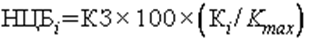 где:КЗ - коэффициент значимости показателя. В случае если используется один показатель, КЗ = 1;  - предложение участника закупки, заявка (предложение) которого оценивается;  - максимальное предложение из предложений по критерию оценки, сделанных участниками закупки.Для расчета итогового рейтинга по нестоимостным критериям полученное количество баллов умножается на соответствующую указанному критерию значимость.7. Критерий оценки «Срок предоставления гарантии качества товара, работ, услуг», определяется по формуле:BiRgi = _________ x 100,Bmaxгде:Rgi - рейтинг, присуждаемый i-й заявке по указанному критерию,Bi - предложение i-го участника закупки по количеству лет предоставления гарантии по iой заявке,Bmax - максимальное количество лет (месяцев) предоставления гарантии из всех предложений участников закупки. (Оценка предложений коллективного участника сведений в соответствии с данным подкритерием, предоставляемые лицами, выступающими на стороне одного участника процедуры закупки, осуществляется на основании сведений заявки, указанной лидером коллективного участия).При оценке заявок по критерию "Срок предоставления гарантий качества товара, работ, услуг" лучшим условием исполнения договора по указанному критерию признается предложение в заявке с наибольшим сроком предоставления гарантии качества товара, работ, услуг.Договор заключается на условиях по данному критерию, указанных в заявке участника закупки.